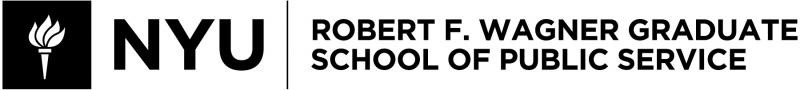 PADM-GP 2173-001Operations Management Fall 2021Instructor InformationInstructor: Cassandra L. Thiel, clt5@nyu.eduOffice Location: Puck 3071Office Hours: by appointment (either in Puck office or NYULH office on 30th & 2nd)Administrative Assistant: Harry Boadu, hb1024@nyu.eduClass Date: Tuesdays 4:55-6:35pmClass Location: 194 Mercer St., Room 208Course Description and ObjectivesThis course provides a general introduction to operations management (OM), or the production and delivery of goods and services. Students will learn to observe and analyze an organization from a systems- or process-perspective. From this lens, students will learn to design, operate, and improve the systems that deliver goods and services through OM tools such as process flow diagrams, lean management, and decision trees. Ultimately, this course aims to familiarize students with the major operational issues that confront managers, and provide them with the basic language, concepts, insights, and analytical tools to deal with these issues. This course will cover the following topics:Operations Strategy (Operations Strategy, Decision Analysis, and Consulting & Reengineering)Operations Analysis (Process Analysis and Waiting & Queues)Operations Design (Service Operations, Lean Production Systems, and Supply Chain Management)Operations Planning and Control (Inventory Management, Forecasting, and QualityManagement: Six Sigma)These topics will be explored through readings, class discussions, lecture, assignments, and case studies from a wide variety of public sector application areas, including education, hospital administration, social services and more.Learning ObjectivesBy the end of this course, students should be able to:Employ a ‘systems lens’ view to analyze various processesMap service industries using process analysisCalculate waiting times and queue sizes, given simple queueing model parametersUnderstand supply chain management strategies and relevant calculationsAnalyze trends in data to estimate product demandIdentify and quantify the performance characteristics of a systemDraw and utilize a decision treeIdentify the wastes and test efficiencies of a process using Lean and 6SigmaDevelop strategies to discuss and improve service deliveryLearning Assessment TableCourse PrerequisitesCORE-GP.1020Management and Leadership. This is a core course and the gateway to the broader management curriculum.CORE-GP.1011Statistical Methods for Public, Nonprofit, and Health Management or equivalent knowledge.Excel KnowledgeExpected knowledge includes but is not limited to the following: Entering Data; Fill Down; Locking Cells ($); Using Formulas (e.g., AVERAGE, SUM, etc.); Advanced Formulas (e.g., IF, COUNTIF, AVERAGEIF, VLOOKUP, etc.); Formatting; Printing with appropriate formatting; Creating Charts.Wagner offers a non-credit, 3-session MS Excel class and a one-day workshop on MS Excel. For more information, visit: Wagner MS Excel Class Information (http://wagner.nyu.edu/portal/students/academics/advisement/quantitative)Complete at least the “basics” and “essentials” Excel tutorials on Lynda.com, which can be accessed by (1) going to Lynda.com and clicking “Sign In” in the upper right-hand corner and (2) choosing the bottom option of “Log in through your organization or school,” and typing ‘nyu.edu’ when prompted.Basic Excel TutorialsThe below lists the available Excel tutorials from most basic to more advanced - select the appropriate option for the version of excel you have access to:Course Text and MaterialsThere is no required textbook for this course. The required readings will come from the following two sources:NYU Brightspace will be used to post readings and assignments throughout thesemester. Students are encouraged to check it frequently. Many of the readings listed in this syllabus can be found online. In such cases, URLs are specified here and links can also be found on NYU Brightspace.A Harvard Business Publishing (HBP) course pack with the root beer game andsome case readings accessible at this link: Harvard Business Publishing Course Pack (https://hbsp.harvard.edu/import/846786).Note: we will be reading ALL materials listed in the course pack. Some readings have been listed as optional in case you have already downloaded them for a previous class. The course materials will be mostly drawn from the following three books, which are NOT REQUIRED but may be of interest to students interested in learning more about specific topics:Jacobs, F.R. & R.B. Chase. (2010). Operations and Supply Chain Management (13thedition). Boston: McGraw-Hill Irwin.G. Cachon and C. Terwiesch. (2013). Matching Supply with Demand: An Introduction to Operations Management (3rd Ed). McGraw-Hill.Y.A. Ozcan. (2009). Quantitative Methods in Health Care Management: Techniques andApplications (2nd Ed). Jossey-Bass.Course Grading and RequirementsIn this course, we will develop an understanding of operations management through lecture, reading, and the case study method. Final grades are determined by the following course components:Assignments (50%): Individual or TeamThere will be five assignments, each worth 10% of your grade. These are an important part of this course as they solidify the concepts we learn in class. Team work is encouraged on assignments. Teams should be four or fewer student, and such teams should submit only one assignment.Take-Home Midterm Exam (15%): IndividualThis exam will be completed individually.Global Supply Chain Management Simulation: HBR Coursepack (5%): IndividualThe Global Supply Chain Management Simulation is designed to teach intermediate to advanced concepts in supply chain design, demand forecasting, resource allocation, and production planning. The simulation gives students an opportunity to design and manage the supply chain of a global phone manufacturer. During the simulation experience, students design the phone product line, forecast demand, choose a set of suppliers with different costs, lead- times and capacities, and allocate production among their chosen suppliers. After completing the product and supply chain design phases, students observe actual monthly demand being revealed dynamically, and have opportunities to respond to demand shifts and unexpected events. To manage the mobile phone lines successfully, students must balance competing priorities and create a supply chain that is flexible enough to react quickly to fluctuating demand. The simulation is repeated over a four-year period, allowing students an opportunity to refine their decision processes each year after learning from the feedback they receive about the previous year's results.Take-Home Final Exam (15%): IndividualThis exam will be completed individually; there is to be NO collaboration or discussion with your classmates or any other person in any way.Classroom Participation (15%): IndividualYou are expected not only to attend class, but to be an active participant! This means being engaged, asking questions, bringing critical discussion, and enjoying it.Course PoliciesAssignments and Exam SubmissionAll homework, group write-ups, and final exam answers should be submitted electronically through NYU Brightspace, unless otherwise noted in class. Each should be properly labeled with your name (teammates’ names), the course number, the assignment number, and the date.AttendanceYou should arrive to class on time with all pre-requisite readings or assignments completed. Any absence must be explained and justified beforehand.Late assignmentsExtensions will be granted only in case of an emergency, out of respect for those who abide by deadlines despite hectic schedules. Late submissions without prior permission will be penalized by 10% of the grade per day (so if you are 1 day late and would have scored 100%, your grade is 90%).NYU/Wagner Grading PolicySee the Wagner Grading Policy (http://wagner.nyu.edu/students/policies/grading).Henry and Lucy Moses Center for Students with Disabilities at NYUAcademic accommodations are available for students with disabilities. Please visit the Moses Center for Students with Disabilities (CSD) website and click on the Reasonable Accommodations and How to Register tab or call or email CSD at (212-998-4980 or mosescsd@nyu.edu) for information. Students who are requesting academic accommodations are strongly advised to reach out to the Moses Center as early as possible in the semester for assistance.Academic IntegrityAcademic integrity is a vital component of Wagner and NYU. All students enrolled in this class are required to read and abide by Wagner’s Academic Code. All Wagner students have already read and signed the Wagner Academic Oath. Plagiarism of any form will not be tolerated and students in this class are expected to report violations to me. If any student in this class is unsure about what is expected of you and how to abide by the academic code, you should consult with me.NYU’s Calendar Policy on Religious HolidaysNYU’s Calendar Policy on Religious Holidays states that members of any religious group may, without penalty, absent themselves from classes when required in compliance with their religious obligations. Please notify me in advance of religious holidays that might coincide with exams to schedule mutually acceptable alternatives.Course CalendarCourse SchedulePlease note: the topics covered here are subject to change throughout the semester depending on students’ overall progress, understanding, and interests in course material. All non-HBR readings can be found on NYU Brightspace (Weeks Content). Readings have the following labels: Required (you MUST read these, and they are listed below), Required Pick 1 (you MUST read at least one of these options, based on what interests you), Optional (not required, but may be of interest), and Useful (not required, but may help you with concepts and problems in class). All CASES can be purchased in the HBR Course pack. (Abbreviations: HBR = Harvard Business Review; OM = Operations Management)Class 1: Course Overview and Intro to Operations StrategyReadings Assigned:Student SurveyPick 1: See NYU Brightspace for this week, pick a reading that interests youVideo on TPS in NYC Food BanksOM Reading (HBR Coursepack): Process AnalysisClass 2: Process Analysis I – Systems LensReading Due at the Start of the Class:Complete the Student SurveyPick 1 ReadingOM Reading (HBR Coursepack): Process AnalysisVideo on TPS in NYC Food BankHomework Assigned:1: Process AnalysisReadings Assigned:CASE (HBR Coursepack): Aravind Eye Hospital, In Service of SightLittle’s Law in the Emergency RoomTesla Factory Process VideoOM Reading (HBR Coursepack): Process AnalysisClass 3: Process Analysis II - Systems AnalysisReading Due at the Start of the Class:CASE (HBR Coursepack): Aravind Eye Hospital, In Service of SightLittle’s Law in the Emergency RoomTesla Factory Process VideoOM Reading (HBR Coursepack): Process AnalysisReadings Assigned:Shaw – The Case for Process ManagementCASE (HBR Coursepack): The Dabbawala SystemClass 4: Service OperationsReadings Due at the Start of the Class:Shaw – The Case for Process ManagementCASE (HBR Coursepack): The Dabbawala SystemHomework Assigned:2: Service OperationsReadings Assigned:CASE (HBR Coursepack): Decoding the DNA: Toyota Production SystemsCASE (HBR Coursepack): Virginia Mason Medical Center (skim this)Class 5: Lean Production Systems – Guest LectureHomework Due Online at the Start of the Class:1: Process AnalysisReading Due at the Start of the Class:CASE (HBR Coursepack): Decoding the DNA: Toyota Production SystemsCASE (HBR Coursepack): Virginia Mason Medical Center (skim this)Readings Assigned:Revisit CASE (HBR Coursepack): Aravind Eye Hospital: In Service of SightOM Reading (HBR Coursepack): Managing QueuesBreaking the Trade OffFALL BREAK (no class)Class 6: Waiting and Queues I – Managing Actual Wait TimesHomework Due Online at the Start of the Class:2: Service OperationsReadings Due at the Start of the Class:Revisit ARAVIND case (HBR Coursepack)OM Reading (HBR Coursepack): Managing QueuesBreaking the Trade OffHomework Assigned:3: Waiting and QueuesReadings Assigned:Designing Waits that WorkVIDEO: Disney LinesPick 1 ReadingClass 7: Waiting and Queues II – Managing Perceived Wait TimesReadings Due at the Start of the Class:OM Reading (HBR Coursepack): Managing QueuesDesigning Waits that WorkVIDEO: Disney LinesPick 1 ReadingHomework Assigned:Midterm ExamReadings Assigned:VIDEO: ASU Module 1Effective Supply Chain ManagementExpanding Ethics to SuppliersClass 8: Supply Chain ManagementHomework Due Online at the Start of the Class:3: Waiting and QueuesReadings Due at the Start of the Class:VIDEO: ASU Module 1Effective Supply Chain ManagementExpanding Ethics to SuppliersReadings Assigned:CASE (HBR Coursepack): Unsafe for Children: Mattel's Toy RecallClass 9: Inventory ManagementHomework Due Online at the Start of the Class:Midterm ExamReadings Due at the Start of the Class:CASE (HBR Coursepack): Unsafe for Children: Mattel's Toy RecallHomework Assigned:4: Supply Chain and InventoryReadings Assigned:Four Steps to Forecast Total Market DemandPick 1: See NYU Brightspace for this week, pick a reading that interests youNote on Optional E-book for Forecasting, sections 1/1 – 1/4; 2/1 – 2/3; 2/5; 3/1 – 3/8; 7/1-7/3 are most relevantClass 10: ForecastingHomework Due Online at the Start of the Class: none Readings Due at the Start of the Class:Four Steps to Forecast Total Market DemandPick 1 ReadingHomework Assigned:5: Forecasting and Decision TreesReadings Assigned: noneClass 11: Supply & Inventory – Online Simulation (HBR Coursepack) This class is held online during the class period – we will not meet in person. Readings Due at the Start of the Class: none4: Supply Chain and InventoryReadings Assigned:Optional (but highly recommended): Useful: Decision Tree PrimerClass 12: Decision AnalysisReadings Due at the Start of the Class:Optional (but highly recommended): Useful: Decision Tree PrimerReadings Assigned:Revisit Decoding the DNA: Toyota Production Systems CASE (HBR Coursepack)Financial Benefits of SixSigma (6S)Pick 1 ReadingClass 13: Quality Management Six Sigma – Guest LectureHomework Due Online at the Start of the Class:5: Forecasting and Decision TreesReadings Due at the Start of the Class:Revisit Decoding the DNA: Toyota Production Systems CASE (HBR Coursepack)SixSigma (6S) in Finance Dept.Pick 1 ReadingReadings Assigned:Revisit Virginia Mason CASE (HBR Coursepack)Class 14: Review and ReflectionReadings Due at the Start of the Class:Revisit Virginia Mason CASE (HBR Coursepack)Homework Assigned:Final ExamFinal Exam Due Online – No ClassCourse Learning Objective CoveredCorresponding Assignment TitleEmploy a ‘systems lens’ view of various processesIdentify and quantify the performance characteristics of a systemProcess AnalysisMap service industries using process analysis Develop strategies to discuss and improve servicesService OperationsCalculate waiting times and queue sizesWaiting & QueuesUnderstand supply chain management strategies and calculationsSupply Chain & InventoryAnalyze trends in data to estimate demand Draw and utilize a decision treeForecasting & Decision TreesTopicExcel 2016 or Office 265Excel 2013Excel 2010 or earlierBasicsLearn Excel 2016: The Basics or Office 365: Learn ExcelLearn Excel 2010: The BasicsEssentialsExcel 2016 Essential Training or Office 365: Excel Essential TrainingExcel 2013 Essential TrainingExcel 2010 Essential Training or Excel 2007 Essential TrainingChartsExcel 2016: Charts in DepthExcel 2013: Working with Charts and Graphs or Excel 2013: Charts in DepthAdvancedExcel 2016: Advanced Formatting Techniques and Excel 2016: Advanced Formulas and FunctionsExcel 2013: Advanced Formatting Techniquesand Excel 2013: Advanced Formulas andFunctionsExcel 2010: Advanced Formulas and Functionsor Excel 2007: Advanced Formulas andFunctionsTipsExcel Tips Weekly or Excel 2016 Tips and TricksExcel 2013 Tips and TricksDateDescriptionAssignments (Due at Start of Class)19/7Course Overview and Intro to Operations StrategyNone29/14Process Analysis IStudent Survey39/21Process Analysis IINone49/28Service Operations1: Process Analysis510/5Lean Production Systems – GUEST LECTURENoneDateDescriptionAssignments (Due at Start of Class)10/12Fall Break – NO CLASSNone610/19Waiting and Queues I2: Service Operations710/26Waiting and Queues IIMidterm Exam Distributed811/2Supply Chain Management3: Waiting & Queues911/9Inventory ManagementMidterm Exam Due1011/16ForecastingNone1111/23Global Supply Chain Management Simulation - NO IN PERSON CLASS4: Supply Chain & Inventory1211/30Decision AnalysisNone1312/7Quality Management: Six Sigma – GUEST LECTURENone1412/14Review and Reflection5: Forecasting & Decision TreesFinal Exam Distributed12/21FINALS WEEK – NO CLASSFINAL EXAM DUE (WEDNESDAY12/22 evening by 11:59PM, midnight)